Российская ФедерацияАДМИНИСТРАЦИЯНовомальтинского сельского поселенияУсольского муниципального районаИркутская областьПОСТАНОВЛЕНИЕ от  04.05.2022г.                                                                                                № 72п. НовомальтинскО внесении изменений в муниципальную программу «Формирование современной городской среды сельского поселения Новомальтинского муниципального образования на 2018-2024 годы»В целях обеспечения эффективного использования бюджетных средств, а также реализации статьи 179 Бюджетного кодекса Российской Федерации, в соответствии с Порядком принятия решений о разработке, формировании, утверждении, реализации и оценки эффективности реализации муниципальных программ Новомальтинского сельского поселения, утвержденным постановлением от 15.12.2021 года №128,  руководствуясь  статьями 23, 46  Устава   Новомальтинского сельского поселения, администрация Новомальтинского сельского поселения,ПОСТАНОВЛЯЕТ:1.Внести в постановление от 27.12.2017 г. № 189 (изменение от 11.09.2018г № 125, от 13.03.2019г. № 39/1,от 03.12.2019 № 147, от 24.09.2020г. № 127, от 21.12.2020г. № 158, от 26.03.2021г. № 34, от 28.06.2021 г. №65, от 26.11.2021 г. №120) «Об утверждении муниципальной программ« Формирование современной городской среды сельского поселения Новомальтинского муниципального образования на 2018-2024 годы» следующие изменения:1.1.Наименование муниципальной программы читать в новой редакции: «Формирование комфортной городской среды на территории Новомальтинского сельского поселения на 2018-2024 годы» (далее – Программа).1.2.Паспорт Программы читать в новой редакции в соответствии с Порядком принятия решений о разработке, формировании, утверждении, реализации и оценки эффективности реализации муниципальных программ Новомальтинского сельского поселения. (Прилагается).2.Опубликовать настоящее постановление в газете «Новости Новомальтинского муниципального образования» и разместить в информационно- телекоммуникационной сети «Интернет» на официальном сайте  администрации Новомальтинского сельского поселения - novomaltinsk.ru.Глава Новомальтинского сельского поселения                                                                           О.О. ПоповУтвержденапостановлением администрации Новомальтинского сельского поселенияот 04.05.2022г. № 72МУНИЦИПАЛЬНАЯ ПРОГРАММА«Формирование современной городской среды на территории Новомальтинского сельского поселения на 2018-2024 годы»Ответственный исполнитель муниципальной программыАдминистрация Новомальтинского сельского поселения Усольского муниципального районаОтветственное лицо за разработку муниципальной программыВедущий специалист по ЖКХ и благоустройствуМаркова Татьяна Валерьевна, тел.: 8904-146-79-96nmsel@mail.ru                                               					           Попов Олег Олеговичподпись				ФИОподписывается руководителем администрации .2022 годПаспорт муниципальной программы «Формирование комфортной городской среды на территории Новомальтинского сельского поселения на 2018-2024 годы»Раздел 1. «Общая характеристика сферы реализации муниципальной программы».Одним из приоритетных направлений развития сельского поселения является повышения уровня благоустройства, создание безопасных и комфортных условий для проживания.Статус современного муниципального образования во многом определяет уровень внешнего благоустройства и развитая инженерная инфраструктура. В сельском поселении насчитывается  26 многоквартирных домов общей площадью 30,4  тыс. кв. м.  Основная часть домов построена около  60 лет назад. В целях повышения комфортности проживания населения, Администрация Новомальтинского  сельского участвует в реализации проектов Народных инициатив граждан, региональных программам. Мероприятия проектов и программ  позволили частично изменить внешний облик населенного пункта пос. Новомальтинск, в рамках проекта проведено частичное благоустройство: замена светильников уличного освещения и установка контейнерных площадок, обустройство хоккейного корта и т.д.В существующем жилищном фонде на территории сельского поселения объекты благоустройства  дворов и общественных мест за многолетний период эксплуатации пришли в ветхое состояние, и не отвечают современным требованиям, обусловленным нормами Градостроительного и Жилищного кодексов Российской Федерации, либо отсутствуют.Кроме того, результаты обследований дворовых территории показали, что пришло в негодность асфальтобетонное покрытие внутри дворовых проездов. В большинстве дворов отсутствует освещение дворовых территорий, необходимый набор малых архитектурных форм, обустроенные детские площадки.  Отсутствуют специально оборудованные стоянки для автомобилей, что приводит к их хаотичной парковке, в некоторых случаях даже на зеленой зоне.Дворовые территории многоквартирных домов и проезды к дворовым территориям являются важнейшей составной частью транспортной системы. От уровня транспортно-эксплуатационного состояния дворовых территорий и проездов во многом зависит качество жизни населения. Без благоустройства дворов благоустройство населенных пунктов не может носить комплексный характер и эффективно влиять на повышение качества жизни населения. Поэтому необходимо продолжать целенаправленную работу по благоустройству дворовых территорий.В Новомальтинском сельском поселении отсутствуют благоустроенные комплексно общественные территории и места для проведения досуга граждан.Данные территории занимают площадь 4603 квадратных метров Новомальтинского сельского поселения. Доля полностью благоустроенных территорий общего пользования Новомальтинского сельского поселения  равна нулю, так как ни одна из них не соответствует предъявляемым требованиям.Нет обустроенных парковых зон и общественных мест для проведения досуга жителей. По итогам проводимой инвентаризации выявлены дворовые и общественные территории, нуждающиеся в благоустройстве, адресный перечень с общими сведениями по благоустройству и характеристиками приведены в Приложении №1 к муниципальной программе.К решению проблем благоустройства дворовых территорий и наиболее посещаемых территорий общего пользования необходим программно-целевой подход, так как без комплексной системы благоустройства сельского поселения невозможно добиться каких-либо значимых результатов в обеспечении комфортных условий для деятельности и отдыха жителей.Эти проблемы не могут быть решены в пределах одного финансового года, поскольку требуют значительных бюджетных расходов. Для их решения требуется участие не только органов местного самоуправления, но и государственных органов, а так же организаций различных форм собственности, осуществляющих свою деятельность на территории сельского поселения.Конкретная деятельность по выходу из сложившейся ситуации, связанная с планированием и организацией работ по вопросам улучшения благоустройства, санитарного состояния территории поселения, создания комфортных условий проживания населения будет осуществляться в рамках муниципальной программы «Формирование современной городской среды на территории Новомальтинского сельского поселения».Применение программного метода позволит поэтапно осуществлять комплексное благоустройство дворовых территории и территорий общего пользования с учетом мнения граждан, а именно:- повысит уровень планирования и реализации мероприятий по благоустройству (сделает их современными, эффективными, оптимальными, открытыми, востребованными гражданами); - запустит реализацию механизма поддержки мероприятий по благоустройству инициированных гражданами;- запустит механизм финансового и трудового участия граждан и организаций в реализации мероприятий по благоустройству;- сформирует инструменты общественного контроля за реализацией мероприятий по благоустройству на территории Новомальтинского сельского поселения.-обеспечит доступные для инвалидов мест отдыха на дворовых территориях многоквартирных домов и общественных территориях, ограниченность доступа и передвижения.Реализация проектов благоустройства предусматривает использование различных элементов благоустройства (декоративных, технических, планировочных, конструктивных устройств, элементов озеленения, различных видов оборудования и оформления, в том числе фасадов зданий, строений, сооружений, малых архитектурных форм, некапитальных нестационарных строений и сооружений, информационных щитов и указателей, применяемых как составные части благоустройства территории – (нужное выбрать), а также функциональное разнообразие объекта благоустройства в целях обеспечения привлекательности территории для разных групп населения в  соответствии с  современными требованиями, что определяет необходимость реализации мероприятий по улучшению. В результате выполнения  комплексных мероприятий программы  по благоустройству ожидается достичь следующих показателей: увеличение количества полностью благоустроенных дворовых территорий;  увеличение площадей автомобильных дорог, соответствующих нормативным требованиям.Также будет увеличено количество благоустроенных территорий общего пользования Новомальтинского сельского поселения.Основные прогнозируемые  показатели уровня  развития сферы реализации муниципальной программы приведены в таблице №1.Таблица №1Сведения о прогнозируемых  показателях уровня  развития сферы реализации муниципальной программыРеализация  муниципальной программы по формированию комфортной городской среды определяет не только повышение уровня благоустройства населенных пунктов, но и социально-экономическое развитие  Новомальтинского сельского, так как обеспечивает сбалансированную и перспективную связь с другими проектами и программами, реализуемыми в сроки действия программы по формированию комфортной городской среды: реконструкции объектов социальной инфраструктуры местного значения, комплексное развитие объектов ЖКХ, капитальный ремонт многоквартирных домов, капитальный ремонт автомобильных дорог местного и областного значения. Итоги реализации муниципальной программы связаны  с приоритетами социально-экономического развития Новомальтинского сельского поселения.Раздел 1. «Срок реализации муниципальной программы».	Срок реализации муниципальной программы  установлен с 2018 года по 2024 год. При необходимости возможны выделения этапов проведения благоустройства.Раздел 3. «Цели и задачи муниципальной программы»1.1.С учетом проведенного анализа состояния благоустройства на территории Новомальтинского сельского поселения была определена цель - повышение качества и комфорта городской среды   на  территории Новомальтинского сельского поселения, Для достижения поставленной цели необходимо решение следующих основных задач:1.Повышение уровня благоустройства дворовых территорий многоквартирных домов.2.Повышение уровня благоустройства общественных территорий.3.Повышение уровня благоустройства объектов недвижимого (включая объекты незавершенного строительства) имущества и земельных участков, находящихся в собственности (пользований) юридических лиц и индивидуальных предпринимателей.4.Повышение уровня благоустройства индивидуальных жилых домов и земельных участков, предоставленных для их размещения.5.Повышение уровня вовлеченности заинтересованных граждан, организаций в реализацию мероприятий по благоустройству территории.1.2.Для полного и качественного исполнения поставленных целей и задач запланированы следующие мероприятия:Мероприятия №1: благоустройство дворовых территорий многоквартирных домов Новомальтинского сельского поселения, нуждающихся в благоустройстве и подлежащих благоустройству в период 2018-2024 г. г. формируется по итогам инвентаризации. Очередность благоустройства определяется в порядке поступления предложений заинтересованных лиц об их участии в выполнении указанных работ. При этом по смыслу программы к заинтересованным лицам относятся представители органов власти, местного самоуправления, бизнеса, общественных объединений, физические лица, заинтересованные в проекте благоустройства и готовые, исходя, из минимального перечня работ по благоустройству:1) ремонт дворовых проездов;2) обеспечение освещения дворовых территорий многоквартирных домов;3) установка скамеек;4) установка урн;5) ремонт и (или) устройство автомобильных парковок;6)ремонт и (или) устройство тротуаров, пешеходных дорожек;Дополнительный перечень работ по благоустройству дворовых территорий включает следующие виды работ:1) оборудование детских площадок;2) оборудование спортивных площадок;3) озеленение территорий;При выполнении видов работ, включенных в минимальный перечень, обязательным является: -трудовое участие собственников помещений в многоквартирных домах, собственников иных зданий и сооружений, расположенных в границах дворовой территории, подлежащей благоустройству (далее - заинтересованные лица);-наличие решения собственников помещений в многоквартирном доме о принятии созданного в результате благоустройства имущества в состав общего имущества многоквартирного дома.Трудовое участие заинтересованных лиц реализуется в форме субботника.Под субботником понимается выполнение неоплачиваемых работ, не требующих специальной квалификации, в том числе подготовка дворовой территории к началу работ, уборка мусора, покраска оборудования, другие работы.Доля трудового участия заинтересованных лиц устанавливается в размере одного субботника для каждой дворовой территории.Дополнительный перечень работ по благоустройству дворовых территорий включает следующие виды работ:1) оборудование детских площадок;2) оборудование спортивных площадок;3) озеленение территорий;4) обустройство площадок для выгула домашних животных;5) обустройство площадок для отдыха;6) обустройство контейнерных площадок;7) обустройство ограждений;8) устройство открытого лотка для отвода дождевых и талых вод;9) устройство искусственных дорожных неровностей с установкой соответствующих дорожных знаков;10) иные виды работ, определенные органом местного самоуправления.При выполнении видов работ, включенных в дополнительный перечень, обязательным является:-финансовое участие заинтересованных лиц;	-софинансирование собственниками помещений в многоквартирном доме  по благоустройству дворовых территорий в размере не менее 20 процентов стоимости выполнения таких работ (в случае, если дворовая территория включена в муниципальную программу формирования современной городской среды после вступления в силу постановления Правительства Российской Федерации от 9 февраля 2019 года № 106 «О внесении изменений в приложение № 15 к государственной программе Российской Федерации «Обеспечение доступным и комфортным жильем и коммунальными услугами граждан Российской Федерации»);-решение собственников помещений в многоквартирном доме о принятии созданного в результате благоустройства имущества в состав общего имущества многоквартирного дома.Финансовое участие заинтересованных лиц реализуется в форме софинансирования мероприятий по благоустройству дворовых территорий. Доля финансового участия заинтересованных лиц устанавливается не менее 5 процентов стоимости выполнения таких работ в случае, если дворовая территория включена в муниципальную программу формирования современной городской среды до вступления в силу постановления Правительства Российской Федерации от 9 февраля 2019 года № 106 «О внесении изменений в приложение № 15 к государственной программе Российской Федерации «Обеспечение доступным и комфортным жильем и коммунальными услугами граждан Российской Федерации» (далее – Постановление № 106) и не менее 20 процентов стоимости выполнения таких работ в случае, если дворовая территория включена в муниципальную программу формирования современной городской среды после вступления в силу Постановления № 106.Выполнение работ из дополнительного перечня без выполнения работ из минимального перечня не допускается.Предлагаемый визуализированный перечень образцов элементов благоустройства, предлагаемый к размещению на дворовой территории, установлен в Приложении №2 к муниципальной программе.Адресный перечень дворовых территорий многоквартирных домов, подлежащих благоустройству в 2018-2024 году (Приложение 1к муниципальной программе) формируется исходя из минимального перечня работ по благоустройству, с учетом физического состояния дворовой территории, определенной по результатам инвентаризации дворовой территории, проведенной в порядке, установленном министерством жилищной политики, энергетики и транспорта Иркутской области.Очередность благоустройства определяется в порядке поступления предложений заинтересованных лиц об их участии в соответствии с порядком и сроком представления, рассмотрения и оценки предложений заинтересованных лиц о включении дворовой территории в муниципальную программу, утвержденным постановлением администрации муниципального образования.Мероприятие 2. Благоустройство общественных территорий.Благоустройство общественных территорий включает в себя проведение работ на территориях общего пользования, которыми беспрепятственно пользуется неограниченный круг лиц. Общественные территории – это территории соответствующего функционального назначения (площади, набережные, улицы, пешеходные зоны, скверы, парки, иные территории).Адресный перечень общественных территорий, подлежащих благоустройству в 2018-2024 году (Приложение 1), формируется исходя из физического состояния общественной территории, определенного по результатам инвентаризации  общественной территории, проведенной в порядке, установленном министерством жилищной политики, энергетики и транспорта Иркутской области.Очередность благоустройства общественных территорий определяется в порядке поступления предложений заинтересованных лиц, в соответствии с порядком и сроком представления, рассмотрения и оценки предложений заинтересованных лиц о включении общественной территории в муниципальную программу, утвержденным постановлением администрации сельского поселения Новомальтинского муниципального образования.Порядок разработки, обсуждения с заинтересованными лицами и утверждения дизайн - проекта благоустройства дворовых и общественных территорий, включенных в муниципальную программу, предусматривающий текстовое и визуальное описание предлагаемого проекта, перечня (в том числе в виде соответствующих визуализированных изображений) элементов благоустройства, предлагаемых к размещению на соответствующей дворовой территории и общественной территории, установлен в Приложении 3 к муниципальной программе.Дизайн-проект благоустройства, в который включается текстовое и визуальное описание, в том числе его концепция и перечень (в том числе визуализированный) элементов благоустройства, предлагаемых к размещению на соответствующей территории, утверждается нормативно – правовым актом администрации  Новомальтинского сельского поселения.Мероприятие 3. Благоустройство объектов недвижимого имущества (включая объекты незавершенного строительства)  и земельных участков, находящихся в собственности (пользований) юридических лиц и индивидуальных предпринимателей.Адресный перечень объектов недвижимого имущества (включая объекты незавершенного строительства)  и земельных участков, находящихся в собственности (пользований) юридических лиц и индивидуальных предпринимателей, которые подлежат благоустройству (приложение 5), формируется исходя из физического состояния объектов, определенного по результатам инвентаризации, проведенной в порядке, установленном министерством жилищной политики, энергетики и транспорта Иркутской области.Благоустройство объектов недвижимого имущества (включая объекты незавершенного строительства)  и земельных участков, находящихся в собственности (пользований) юридических лиц и индивидуальных предпринимателей, осуществляется не позднее 2020 года за счет средств собственников (пользователей) указанных объектов, земельных участков), в соответствии с требованиями Правил благоустройства территории сельского поселения Новомальтинского муниципального образования на основании заключенных соглашений с администрацией муниципального образованияПримерный адресный перечень объектов недвижимого имущества приведен в таблице №2Таблица№2Адресный перечень объектов недвижимого (включая объекты незавершенного строительства)  имущества и земельных участков, находящихся в собственности (пользований) юридических лиц и индивидуальных предпринимателей, подлежащих благоустройству в 2018-2024 годуМероприятие 4. Мероприятия по инвентаризации уровня благоустройства индивидуальных жилых домов и земельных участков, предоставленных для их размещения (далее – ИЖС).Мероприятия по инвентаризации уровня благоустройства индивидуальных жилых домов и земельных участков, предоставленных для их размещения, проводятся инвентаризационной комиссией, созданной  муниципальным правовым актом, в порядке, установленном министерством жилищной политики, энергетики и транспорта Иркутской области.Мероприятие 5. Мероприятия по проведению работ по образованию земельных участков, на которых расположены многоквартирные дома. Необходимо проведение работ по образованию земельных участков, на которых расположены многоквартирные дома, работы по благоустройству дворовых территорий которых софинансируются из бюджета Иркутской области.Мероприятия по благоустройству территорий реализуются с учетом:проведения общественных обсуждений проектов муниципальных программ (срок обсуждения – не менее 30 календарных дней со дня опубликования таких проектов изменений в муниципальную программу), в том числе при внесении в них изменений;учета предложений заинтересованных лиц о включении дворовой территории и (или) общественной территории в муниципальную программу, в том числе при внесении в нее изменений;обеспеченности в срок до 1 марта года предоставления субсидий  проведение общественных обсуждений и определение территорий и мероприятий по благоустройству таких территорий;обеспеченности проведение голосования по отбору общественных территорий (для муниципальных образований Иркутской области с численностью населения свыше 20 тыс.человек):завершения мероприятий по благоустройству общественных территорий, включенных в муниципальные программы, отобранных по результатам голосования по отбору общественных территорий, проведенного в году, предшествующем году реализации указанных мероприятий;осуществления контроля за ходом выполнения муниципальной программы общественной комиссией, созданной в соответствии с постановлением Правительства Российской Федерации от 
10 февраля 2017 года № 169 «Об утверждении Правил предоставления и распределения субсидий из федерального бюджета бюджетам субъектов Российской Федерации на поддержку государственных программ субъектов Российской Федерации и муниципальных программ формирования современной городской среды», включая проведение оценки предложений заинтересованных лиц;обязательного установления минимального 3-летнего гарантийного срока на результаты выполненных работ по благоустройству дворовых и (или) общественных территорий;заключения соглашений по результатам закупки товаров, работ и услуг для обеспечения муниципальных нужд в целях реализации муниципальных программ не позднее 1 июля года предоставления субсидий – для заключения соглашений на выполнение работ по благоустройству общественных территорий, не позднее 1 мая года предоставления субсидий – для заключения соглашений на выполнение работ по благоустройству дворовых территорий, за исключением случаев обжалования действий (бездействия) заказчика и (или) комиссии по осуществлению закупок и (или) оператора электронной площадки при осуществлении закупки товаров, работ, услуг  в порядке, установленном законодательством Российской Федерации, при которых срок заключения таких соглашений продлевается на срок указанного обжалования;проведения повторного конкурса или новой закупки, если конкурс признан не состоявшимся по основаниям, предусмотренным законодательством Российской Федерации, при которых срок заключения таких соглашений продлевается на срок проведения конкурсных процедур;заключения соглашений в пределах экономии средств при расходовании субсидии в целях реализации муниципальной программы, в том числе мероприятий по цифровизации  городского хозяйства, включенного в муниципальную программу, при которых срок заключения таких соглашений продлевается на срок до 15 декабря года предоставления субсидий;проведения соответствующего мероприятия с учетом необходимости обеспечения физической, пространственной и информационной доступности зданий, сооружений, дворовых и (или) общественных территорий для инвалидов и других маломобильных групп населения;проведения органом местного самоуправления муниципального образования Иркутской области работ по образованию земельных участков, на которых расположены многоквартирные дома, в целях софинансирования работ по благоустройству дворовых территорий которых муниципальному образованию Иркутской области предоставляется субсидия: в срок до даты, установленной соглашением о предоставлении субсидий (в случае, если земельный участок находится в муниципальной собственности, или если собственность на земельный участок не разграничена);в срок до даты заключения органом местного самоуправления  муниципального образования Иркутской области соглашения о предоставлении субсидии юридическим лицам (за исключением субсидии государственным (муниципальным) учреждениям), индивидуальным предпринимателям, физическим лицам на возмещение затрат на выполнение работ по благоустройству дворовых территорий (в случае если дворовая территория образована земельными участками, находящимися полностью или частично в частной собственности);направления на реализацию мероприятий по благоустройству общественных территорий не менее одной трети и не более трех четвертых  от общего размера предоставленной субсидии (для муниципальных образований Иркутской области, отнесенных к категории городских округов, и муниципальных образований Иркутской области с численностью населения более 20 тысяч человек); Информация о ходе реализации мероприятий муниципальной программы подлежит внесению в государственную информационную систему жилищно-коммунального хозяйства.Мероприятие 6. Право муниципального образования исключать из адресного перечня дворовых и общественных территорий, подлежащих благоустройству в рамках реализации муниципальной программы, территории, расположенные вблизи многоквартирных домов, физический износ основных конструктивных элементов (крыша, стены, фундамент) которых превышает 70 процентов, а также территории, которые планируются к изъятию для муниципальных или государственных нужд в соответствии с генеральным планом соответствующего поселения при условии одобрения решения об исключении указанных территорий из адресного перечня дворовых территорий и общественных территорий межведомственной комиссией в порядке, установленном такой комиссией.Мероприятие 7. Право муниципального образования исключать из адресного перечня дворовых территорий, подлежащих благоустройству в рамках реализации муниципальной программы, дворовые территории, собственники помещений многоквартирных домов которых приняли решение об отказе от благоустройства дворовой территории в рамках реализации соответствующей программы или не приняли решения о благоустройстве дворовой территории в сроки, установленные соответствующей программой. При этом исключение дворовой территории из перечня дворовых территорий, подлежащих благоустройству в рамках реализации муниципальной программы, возможно только при условии одобрения соответствующего решения муниципального образования межведомственной комиссией в порядке, установленном такой комиссией.Раздел 4. «Перечень целевых показателей в количественном и/или качественном выражении, характеризующий достижение поставленных целей и задач».	Для выявления степени достижения запланированных результатов в результате исполнения мероприятий целевые показатели муниципальной программы должны быть измеримыми, непосредственно зависеть от реализации цели и решения поставленных задач Количество целевых показателей сформированы исходя из количества мероприятий, достаточных для достижения целей и решения задач программы.Сведения о составе и значениях целевых показателей муниципальной программы« Формирование комфортной  городской среды сельского поселения Новомальтинского муниципального образования на 2018-2024 годы»																			 (наименование муниципальной программы)Система целевых показателей муниципальной программы  обеспечивает возможность проверки и подтверждения достижения целей и решения задач, поставленных в муниципальной программе.Раздел 5. «Объемы финансирования муниципальной программы по источникам и срокам».Основанием для привлечения средств федерального бюджета, средств субсидий из областного бюджета является государственная программа Иркутской области «Формирование современной городской среды на 
2018-2022 годы», утверждённая постановлением Правительства Иркутской области от 31 августа 2017 года № 568-пп.Общий объем финансирования муниципальной программы:  на реализацию муниципальной программы составляет: 5717,17 тыс. руб.,   из них средств:	местного бюджета    372,56тыс. руб.;		областного бюджета  951,84 тыс. руб.;		федерального бюджета  3941,5  тыс. руб.;		иные источники _0,0__ тыс.руб.;Ресурсное обеспечение реализации муниципальной программы формирования комфортной городской среды Новомальтинского сельского поселения на 2018-2024 годыПрогнозная (справочная) оценка ресурсного обеспечения реализации программы « Формирование комфортной  городской среды Новомальтинского сельского поселения на 2018-2024 годы» за счёт всех источников финансированияРаздел 6. «Анализ рисков реализации муниципальной программы и описание мер управления рисками реализации муниципальной программы».При реализации муниципальной программы «Формирование комфортной городской среды на 2018 - 2024 годы» возможно возникновение следующих рисков: - риски, связанные с недобросовестностью контрагента, в случае неисполнения (ненадлежащего исполнения) контрагентом обязательств, предусмотренных контрактом; - социальные риски, связанные с низкой социальной активностью населения, отсутствием массовой культуры соучастия в благоустройстве дворовых территорий; - инфляция. Мерами по управлению рисками реализации муниципальной программы являются: - включение в контракт требований процедуры взыскания сумм неустойки (штрафов, пени) за недобросовестное исполнение подрядчиком своих обязательств; - информирование граждан через официальный сайт Администрации Новомальтинского сельского поселения, социальные сети, СМИ, вывешивание афиш и объявлений на информационных досках в подъездах многоквартирных домов, в местах скопления людей и пр.; - анализ выполнения программы и при необходимости корректировка индикаторов и показателей, а также мероприятий подпрограммы.Раздел 7. «Ожидаемые конечные результаты реализации муниципальной программы».Конечные результаты муниципальной  программы  по формированию комфортной городской среды  это реализация запланированных мероприятий в 2018-2024 годах позволит удовлетворить большую часть обращения граждан о неудовлетворенном техническом состоянии территорий и мест массового пребывания населения, а также обеспечит благоприятные условия проживания населения, что положительно отразится на повышение качества жизни людей в целом.Успешное выполнение задач программы позволит повысить комфортность проживания и жизнедеятельности граждан, увеличить площадь озеленения города, обеспечить более эффективную эксплуатацию жилых домов, улучшить условия для отдыха, занятий спортом и повысить привлекательность поселенияРеализация программы позволит достичь следующих результатов: увеличение количества благоустроенных дворовых территорий, рост площади благоустроенных дворовых территорий, повышение доли благоустроенных дворовых территорий многоквартирных домов от общего количества дворовых территорий, повышение доли населения, проживающего в жилищном фонде с благоустроенными дворовыми территориями, от общей численности населения, проживающего в многоквартирных домах, увеличение количества благоустроенных общественных территорий, рост площади благоустроенных общественных территорий, повышение доли площади благоустроенных общественных территорий к общей площади общественных территорий, нуждающихся в благоустройстве.Оценка эффективности муниципальной программы проводиться администрацией сельского поселения и осуществляется в целом оценки планируемого вклада результатов муниципальной программы в целом в социально-экономическом развитии сельского поселения.Администрацией Новомальтинского сельского поселения осуществляется мониторинг ситуации и анализ эффективности выполнения работы. Приложение №1к муниципальной программе«Формирование комфортной городской средына территории Новомальтинского сельского поселения на 2018-2024 годы»Адресный перечень дворовых территорий многоквартирных домов, подлежащих благоустройству в 2018-2024годуОбщие сведения о территории, подлежащей благоустройству Характеристика благоустройстваОбщие сведения о территории, подлежащей благоустройствуХарактеристика благоустройства Общие сведения о территории, подлежащей благоустройству Характеристика благоустройстваОбщие сведения о территории, подлежащей благоустройствуХарактеристика благоустройства Общие сведения о территории, подлежащей благоустройствуХарактеристика благоустройстваОбщие сведения о территории, подлежащей благоустройствуХарактеристика благоустройства Общие сведения о территории, подлежащей благоустройствуХарактеристика благоустройстваАдресный перечень общественных территорий, подлежащих благоустройству в 2018-2024 годБлагоустройства общественной территории по состоянию на 01.11.2021г. сельского поселения Новомальтинского муниципального образования Общие сведения о территории, подлежащей благоустройствуХарактеристика благоустройстваПриложение №2к муниципальной программе«Формирование комфортной городской средына территории Новомальтинского сельского поселения на 2018-2024 годы»Визуализированный перечень образцов элементов благоустройства.Нормативная стоимость (единичные расценки) работ по благоустройству дворовых территорий многоквартирных домов, включенных в минимальный перечень и дополнительный перечень работ.Минимальный перечень:-ремонт  дворовых проездов;-обеспечение освещения дворовых территорий;-установка скамеек;-установка урн;-ремонт и (или) устройств автомобильных парковок;-ремонт и (или) устройство тротуаров, пешеходных дорожек.Нормативная стоимость (единичные расценки) работ по благоустройству дворовых территорий, входящих в минимальный перечень работ Дополнительный перечень:Приложение №3к муниципальной программе«Формирование комфортной городской средына территории Новомальтинского сельского поселения на 2018-2024 годы»Порядок разработки, обсуждения с заинтересованными лицами и утверждения дизайн-проекта благоустройства дворовой и / или общественной  территории, включенной в муниципальную программу, предусматривающего текстовое и визуальное описание предлагаемого проекта, перечня (в том числе в виде соответствующих визуализированных изображений) элементов благоустройства, предлагаемых к размещению на соответствующей дворовой территорииОбщие положения1.1. Порядок регламентирует процедуру разработки, обсуждения с заинтересованными лицами и утверждения дизайн-проекта благоустройства дворовой территории многоквартирного дома, общественной территории.1.2. Под дизайн-проектом понимается графический и текстовый материал, включающий в себя визуализированное описание предполагаемого проекта, изображение дворовой территории или общественная территория, представленный в нескольких ракурсах, с планировочной схемой, фото фиксацией существующего положения, с описанием работ,  мероприятий, предлагаемых к выполнению и перечня (в том числе в виде соответствующих визуализированных изображений) элементов благоустройства, предлагаемых к размещению на соответствующей дворовой территории (далее – дизайн проект). Содержание дизайн-проекта зависит от вида и состава планируемых к благоустройству работ. Это может быть как проектная, сметная документация, так и упрощенный вариант в виде изображения дворовой территории или общественная территория с описанием работ и мероприятий, предлагаемых к выполнению и перечня (в том числе в виде соответствующих визуализированных изображений) элементов благоустройства, предлагаемых к размещению на соответствующей дворовой территории.2. Разработка дизайн-проектов2.1. Разработка дизайн-проекта осуществляется с учетом Правил благоустройства территории сельского поселения Новомальтинского муниципального образования, а также действующими строительными, санитарными и иными нормами и правилами.2.2. Разработка дизайн-проекта может осуществляться как заинтересованными лицами, так и администрацией Новомальтинского сельского поселения, а также совместно (далее – разработчик).2.3. Разработка дизайн-проекта осуществляется с учетом минимальных и дополнительных перечней работ по благоустройству дворовой территории, установленных настоящей программой и утвержденных протоколом общего собрания собственников помещений в многоквартирном доме, в отношении которой разрабатывается дизайн-проект.2.4 Срок разработки дизайн-проекта – в течение 20 календарных дней с момента включения в адресный перечень многоквартирных домов, дворовых территорий муниципальной программы.3. Обсуждение, согласование и утверждение дизайн-проекта3.1. Обсуждение дизайн-проекта осуществляется на официальном сайте администрации сельского поселения Новомальтинского муниципального образования, на собраниях граждан с привлечением разработчика.3.2 Срок обсуждений дизайн-проекта – в течение 10 календарных дней с момента разработки дизайн-проекта.3.3. Согласование дизайн-проекта осуществляется уполномоченным представителем (представителями) заинтересованных лиц в письменной форме в течение 5 календарный  дней с момента окончания срока обсуждения.3.4. Утверждение дизайн-проекта благоустройства дворовой территории многоквартирного дома, в которой включается текстовое и визуальное описание, в том числе его концепция и перечень (в том числе визуализированный) элементов благоустройства, предлагаемых к размещению на соответствующей территории, осуществляется постановлением администрации.3.5. Утвержденный дизайн-проект 	подлежит размещению на официальном сайте администрации сельского поселения Новомальтинского муниципального образованияОтветственный исполнитель программыАдминистрация Новомальтинского сельского поселенияСоисполнители муниципальной программыУчастники муниципальной программыАдминистрация Новомальтинского сельского поселенияЖители поселенияПодпрограммы муниципальной программыВыделение подпрограмм не предусмотреноЦель муниципальной программыПовышение качества и комфорта городской среды   на  территории Новомальтинского сельского поселенияЗадачи муниципальной программы1.Повышение уровня благоустройства дворовых территорий многоквартирных домов.2.Повышение уровня благоустройства общественных территорий.3.Повышение уровня благоустройства объектов недвижимого (включая объекты незавершенного строительства) имущества и земельных участков, находящихся в собственности (пользований) юридических лиц и индивидуальных предпринимателей.4.Повышение уровня благоустройства индивидуальных жилых домов и земельных участков, предоставленных для их размещения.5.Повышение уровня вовлеченности заинтересованных граждан, организаций в реализацию мероприятий по благоустройству территории.Целевые индикаторы муниципальной программы- количество благоустроенных дворовых территорий многоквартирных домов;- площадь благоустроенных дворовых территорий многоквартирных домов;- доля благоустроенных дворовых территорий многоквартирных домов от общего количества дворовых территорий многоквартирных домов;- охват населения благоустроенными дворовыми территориями (доля населения, проживающего в жилом фонде с благоустроенными дворовыми территориями от общей численности населения);- количество реализованных комплексных проектов благоустройства общественных территорий;- площадь благоустроенных общественных территорий;- доля площади благоустроенных общественных территорий к общей площади общественных территорий;- площадь благоустроенных общественных территорий, приходящихся на 1 жителя;- количество соглашений, заключенных с юридическими лицами и индивидуальными предпринимателями, о благоустройстве не позднее 2020 года объектов недвижимого имущества (включая объекты незавершенного строительства) и земельных участков, находящихся в их собственности (пользовании), в соответствии с требованиями утвержденных Правил благоустройства территории сельского поселения Новомальтинского муниципального образования;- количество индивидуальных жилых домов и земельных участков, предоставленных для их размещения, по которым проведена инвентаризация территории;- количество соглашений, заключенных с собственниками (пользователями) индивидуальных жилых домов и земельных участков, предназначенных для их размещения, об их благоустройстве не позднее 2020 года в соответствии с требованиями утвержденных Правил благоустройства территории сельского поселения Новомальтинского муниципального образования;- количество жителей многоквартирных домов, принявших участие в реализации мероприятий, направленных на повышение уровня благоустройства дворовых территорий.Сроки реализации муниципальной программы1 этап 2018 год2 этап 2019 год3 этап 2020 год4 этап 2021 год5 этап 2022 год6 этап 2023 год7 этап 2024 годРесурсное обеспечение муниципальной программыОбщий объем расходов на реализацию муниципальной программы составляет: 5717,17 тыс. руб.,   из них средств:	местного бюджета    372,56тыс. руб.;		областного бюджета  951,84 тыс. руб.;		федерального бюджета  3941,5  тыс. руб.;		иные источники _0,0__ тыс.руб.;на 2018 год 0,0 тыс. руб., из них средств:местного бюджета _0,0__тыс. руб.;областного бюджета _0,0__ тыс. руб.;федерального бюджета __0,0__ тыс. руб.;иные источники __0,0__ тыс.руб.;на 2019 год_0,0_тыс. руб., из них средств:местного бюджета _0,0____тыс. руб.;областного бюджета _0,0____ тыс. руб.;федерального бюджета _0,0_____ тыс. руб.;иные источники __0,0_____ тыс.руб.;на 2020 год   2610,58 тыс. руб., из них средств:местного бюджета       199,0   тыс. руб.;областного бюджета    462,10 тыс. руб.;федерального бюджета  1949,48 тыс. руб.;иные источники __0,0_____ тыс.руб.;на 2021 год 1316,862 тыс. руб.,   из них средств:местного бюджета         43,56        тыс. руб.;областного бюджета      293,629     тыс. руб.;федерального бюджета  979,673   тыс. руб.;иные источники _0,0__ тыс.руб.;на 2022 год _1224,7__тыс. руб.,   из них средств:местного бюджета       15,0   тыс. руб.;областного бюджета    245,75 тыс. руб.;федерального бюджета  963,95 тыс. руб.;на 2023 год _15,0__тыс. руб., из них средств:местного бюджета _15,0____тыс. руб.;областного бюджета __0,0___ тыс. руб.;федерального бюджета __0,0____ тыс. руб.;иные источники __0,0_____ тыс.руб.;на 2024 год _100,0__тыс. руб., из них средств:местного бюджета _100,0____тыс. руб.;областного бюджета __0,0___ тыс. руб.;федерального бюджета __0,0____ тыс. руб.;иные источники __0,0_____ тыс.руб.;Перечень основных мероприятий муниципальной программы1.Благоустройство дворовых территорий многоквартирных домов.2.Благоустройство общественных территорий.3.Благоустройство объектов недвижимого имущества (включая объекты незавершенного строительства) и земельных участков, находящихся в собственности (пользований) юридических лиц и индивидуальных предпринимателей.4.Мероприятия по инвентаризации уровня благоустройства индивидуальных жилых домов и земельных участков, предоставленных для их размещения.5.Благоустройство индивидуальных жилых домов и земельных участков, предоставленных для их размещения.6.Мероприятия по проведению работ по образованию земельных участков, на которых расположены многоквартирные дома.Ожидаемые конечные результаты реализации муниципальной программыСоздание безопасных и комфортных условий для проживания населения сельского поселения:-повышение уровня благоустройства дворовых и общественных территорий;-улучшение санитарного содержания  дворовых и общественных территорий;-повышение  уровня  благоустройства  мест  массового  отдыха людей,  создание  условий  сохранения  и  улучшение  внешнего вида таких мест;-обеспечение комфортности проживания жителей поселения;-формирование положительного имиджа Новомальтинского  сельского поселения;№ п/пНаименование показателяСрок реализации Примечания1Благоустройство дворовых территорий МКД2019-2024 г.г2Благоустройство общественных территорий2019-2024 г.г.3Трудовое вовлечение граждан2019-2024 г.г.4Реализация доступной среды для маломобильных граждан2019-2024 г.г.№ ппУлицаДомПримечание№ п/пНаименование целевого показателяЕд. изм.Значения целевых показателейЗначения целевых показателейЗначения целевых показателейЗначения целевых показателейЗначения целевых показателейЗначения целевых показателейЗначения целевых показателейЗначения целевых показателей№ п/пНаименование целевого показателяЕд. изм.Отчётный год              2021Текущий год (оценка) 20222018201920202021202220232024Формирование комфортной городской среды на 2018- 2024 годыФормирование комфортной городской среды на 2018- 2024 годыФормирование комфортной городской среды на 2018- 2024 годыФормирование комфортной городской среды на 2018- 2024 годыФормирование комфортной городской среды на 2018- 2024 годыФормирование комфортной городской среды на 2018- 2024 годыФормирование комфортной городской среды на 2018- 2024 годыФормирование комфортной городской среды на 2018- 2024 годыФормирование комфортной городской среды на 2018- 2024 годыФормирование комфортной городской среды на 2018- 2024 годыФормирование комфортной городской среды на 2018- 2024 годы1Количество  благоустроенных  дворовых территорий МКД приведенных в нормативное состояниеШт.0000000012Доля благоустроенных дворовых территорий  МКД, приведенных в нормативное состояниепроценты00000000253Количество благоустроенных общественных территории шт1100111114Доля благоустроенных общественных, приведенных в нормативное состояниепроценты25250025252525255Доля финансово участия  заинтересованных лиц при выполнении :А) на выполнения минимального перечня работ по благоустройству дворовой территорииБ) на выполнения дополнительного перечня работ по благоустройству дворовой территориипроценты000000006Количество жителей многоквартирных домов, принявших участие в реализации мероприятий, направленных на повышение уровня благоустройства дворовых территорий.Шт.50500050505050507Доля жителей многоквартирных домов, принявших участие в реализации мероприятий, направленных на повышение уровня благоустройства дворовых территорий.проценты55001616161616№ п/пНаименование муниципальной программы, подпрограммы, основного мероприятия, мероприятияИсполнительРасходы (тыс. руб.) <*>, годыРасходы (тыс. руб.) <*>, годыРасходы (тыс. руб.) <*>, годыРасходы (тыс. руб.) <*>, годыРасходы (тыс. руб.) <*>, годыРасходы (тыс. руб.) <*>, годыРасходы (тыс. руб.) <*>, годыРасходы (тыс. руб.) <*>, годы№ п/пНаименование муниципальной программы, подпрограммы, основного мероприятия, мероприятияИсполнитель2018201920202021202220232024Всего1234567891011Формирование комфортной городской среды на территории Новомальтинского сельского поселения на 2018 -2024 годыВсего в т.ч.002610,581316,861224,7151005717,17Формирование комфортной городской среды на территории Новомальтинского сельского поселения на 2018 -2024 годыМестный бюджет0019943,561515100372,56Формирование комфортной городской среды на территории Новомальтинского сельского поселения на 2018 -2024 годыОбластной бюджет00462,1243,99245,7500951,84Формирование комфортной городской среды на территории Новомальтинского сельского поселения на 2018 -2024 годыФедеральный бюджет001949,481029,31963,95003941,5Формирование комфортной городской среды на территории Новомальтинского сельского поселения на 2018 -2024 годыИные источники 00000000Формирование комфортной городской среды на территории Новомальтинского сельского поселения на 2018 -2024 годыИтогоБлагоустройство общественной территории «Зона – сквер «Береговая зона с наружным освещением напротив дома №3, квартала 4, пос. Новомальтинск, Усольского района, Иркутской области(разделение комплексного просекта благоустройства на этапыВсего в т.ч.002610,581316,861224,7151005717,17Благоустройство общественной территории «Зона – сквер «Береговая зона с наружным освещением напротив дома №3, квартала 4, пос. Новомальтинск, Усольского района, Иркутской области(разделение комплексного просекта благоустройства на этапыМестный бюджет0019943,561515100372,56Благоустройство общественной территории «Зона – сквер «Береговая зона с наружным освещением напротив дома №3, квартала 4, пос. Новомальтинск, Усольского района, Иркутской области(разделение комплексного просекта благоустройства на этапыОбластной бюджет00462,1243,99245,7500951,84Благоустройство общественной территории «Зона – сквер «Береговая зона с наружным освещением напротив дома №3, квартала 4, пос. Новомальтинск, Усольского района, Иркутской области(разделение комплексного просекта благоустройства на этапыФедеральный бюджет001949,481029,31963,95003941,5Благоустройство общественной территории «Зона – сквер «Береговая зона с наружным освещением напротив дома №3, квартала 4, пос. Новомальтинск, Усольского района, Иркутской области(разделение комплексного просекта благоустройства на этапыИные источники 00000000№ п/пНаименование муниципальной программы, подпрограммы, основного мероприятия, мероприятияИсполнительРасходы (тыс. руб.) <*>, годыРасходы (тыс. руб.) <*>, годыРасходы (тыс. руб.) <*>, годыРасходы (тыс. руб.) <*>, годыРасходы (тыс. руб.) <*>, годыРасходы (тыс. руб.) <*>, годыРасходы (тыс. руб.) <*>, годыРасходы (тыс. руб.) <*>, годыРасходы (тыс. руб.) <*>, годыРасходы (тыс. руб.) <*>, годы№ п/пНаименование муниципальной программы, подпрограммы, основного мероприятия, мероприятияИсполнитель2018201920202021202220232024ВсегоМеханизм привлечения средствМеханизм привлечения средств1234567891011Формирование комфортной городской среды на территории Новомальтинского сельского поселения на 2018 -2024 годыВсего в т.ч.002610,581316,861224,7151005717,17Соглашение о предоставлении субсидии из областного бюджета бюджету Новомальтинского сельского поселения Соглашение о предоставлении субсидии из областного бюджета бюджету Новомальтинского сельского поселения Формирование комфортной городской среды на территории Новомальтинского сельского поселения на 2018 -2024 годыМестный бюджет0019943,561515100372,56Формирование комфортной городской среды на территории Новомальтинского сельского поселения на 2018 -2024 годыОбластной бюджет00462,1243,99245,7500951,84Формирование комфортной городской среды на территории Новомальтинского сельского поселения на 2018 -2024 годыФедеральный бюджет001949,481029,31963,95003941,5Формирование комфортной городской среды на территории Новомальтинского сельского поселения на 2018 -2024 годыИные источники 00000000Формирование комфортной городской среды на территории Новомальтинского сельского поселения на 2018 -2024 годыИтогоБлагоустройство общественной территории «Зона – сквер «Береговая зона с наружным освещением напротив дома №3, квартала 4, пос. Новомальтинск, Усольского района, Иркутской области(разделение комплексного просекта благоустройства на этапыВсего в т.ч.002610,581316,861224,7151005717,17Благоустройство общественной территории «Зона – сквер «Береговая зона с наружным освещением напротив дома №3, квартала 4, пос. Новомальтинск, Усольского района, Иркутской области(разделение комплексного просекта благоустройства на этапыМестный бюджет0019943,561515100372,56Благоустройство общественной территории «Зона – сквер «Береговая зона с наружным освещением напротив дома №3, квартала 4, пос. Новомальтинск, Усольского района, Иркутской области(разделение комплексного просекта благоустройства на этапыОбластной бюджет00462,1243,99245,7500951,84Благоустройство общественной территории «Зона – сквер «Береговая зона с наружным освещением напротив дома №3, квартала 4, пос. Новомальтинск, Усольского района, Иркутской области(разделение комплексного просекта благоустройства на этапыФедеральный бюджет001949,481029,31963,95003941,5Благоустройство общественной территории «Зона – сквер «Береговая зона с наружным освещением напротив дома №3, квартала 4, пос. Новомальтинск, Усольского района, Иркутской области(разделение комплексного просекта благоустройства на этапыИные источники 00000000№ ппУлицаДомПримечание1Квартал 1 13,14,15, 2Квартал 29,13,15,участок 18 №1,2,3,4,63Квартал 41,2,3,44Матросова1а,2,3,4№п/пНаименование показателяЗначение показателяпримечание1.1Вид территорииДетская игровая площадка1.2Адрес местонахождения территории п.Новомальтинск квартал 1 дом 14,151.3Кадастровый номер земельного участка, дворовой территории1.4Собственник (и)земельного участкаАдминистрация1.5Собственники зданий1.6Общая площадь территории1173кв.м.1.7Численность населения, имеющего удобный пешеходный доступ к основным площадкам территории, чел.110 чел1.8Наличие в границах или рядом (500м.) объектов культурного наследиянет1.9Оценка уровня благоустроенности территории (благоустроенная/ не благоустроенная)Не благоустроенная№п/пНаименование показателяЕд. измеренияЗначение показателяХарактеристика(тип, кол-во,размеры, материалы, др.)123451Строение жилое, состояниеОтличное/среднее/требует ремонта2Строение нежилое капитальное, состояниеОтличное/среднее/требует ремонта/требует сноса3Строение нежилое некапитальное, состояниеОтличное/среднее/требует ремонта/требует сноса4Дорожное покрытие проезжих частей, состояниеОтличное/среднее/требует ремонтаТребует ремонтаремонт внутриквартальной дороги 200 м5Озеленение территорииОтличное/среднее/требует ремонтапосадкаобрезка деревьев-20шт6Система освещения, состояниеОтличное/среднее/требует ремонтаТребует ремонтаОсвещение площадки 2столба, 200м кабеля, 2 светильникаДетская игровая площадкаОтличное/среднее/требует ремонтаТребует ремонтаУстановка урн для мусораОтличное/среднее/требует ремонтаТребует ремонтаурны для мусора – 2штУстановка скамеекОтличное/среднее/требует ремонтаТребует ремонтаСкамейки 2шт№п/пНаименование показателяЗначение показателяпримечание1.1Вид территорииДетская игровая площадка1.2Адрес местонахождения территории п.Новомальтинск квартал 2 дом 91.3Кадастровый номер земельного участка, дворовой территории1.4Собственник (и)земельного участкаАдминистрация1.5Собственники зданий1.6Общая площадь территории241кв.м.1.7Численность населения, имеющего удобный пешеходный доступ к основным площадкам территории, чел.60 чел1.8Наличие в границах или рядом (500м.) объектов культурного наследиянет1.9Оценка уровня благоустроенности территории (благоустроенная/ не благоустроенная)Не благоустроенная№п/пНаименование показателяЕд. измеренияЗначение показателяХарактеристика(тип, кол-во,размеры, материалы, др.)123451Строение жилое, состояниеОтличное/среднее/требует ремонта2Строение нежилое капитальное, состояниеОтличное/среднее/требует ремонта/требует сноса3Строение нежилое некапитальное, состояниеОтличное/среднее/требует ремонта/требует сноса4Пешеходные дорожки (тротуары)Отличное/среднее/требует ремонтаТребует ремонтаремонт тротуара -5Озеленение территорииОтличное/среднее/требует ремонтапосадкаобрезка деревьев-2шт6Система освещения, состояниеОтличное/среднее/требует ремонтаТребует ремонтаОсвещение площадки 4столба, 400м кабеля, 4 светильникаДетская игровая площадкаОтличное/среднее/требует ремонтаТребует ремонтапесоница-1штУстановка урн для мусораОтличное/среднее/требует ремонтаТребует ремонтаурны для мусора – 1шт№п/пНаименование показателяЗначение показателяпримечание1.1Вид территорииДетская игровая площадка1.2Адрес местонахождения территории п.Новомальтинск квартал 2 дом 131.3Кадастровый номер земельного участка, дворовой территории1.4Собственник (и)земельного участкаАдминистрация1.5Собственники зданий1.6Общая площадь территории807кв.м.1.7Численность населения, имеющего удобный пешеходный доступ к основным площадкам территории, чел.100чел1.8Наличие в границах или рядом (500м.) объектов культурного наследиянет1.9Оценка уровня благоустроенности территории (благоустроенная/ не благоустроенная)Не благоустроенная№п/пНаименование показателяЕд. измеренияЗначение показателяХарактеристика(тип, кол-во,размеры, материалы, др.)123451Строение жилое, состояниеОтличное/среднее/требует ремонта2Строение нежилое капитальное, состояниеОтличное/среднее/требует ремонта/требует сноса3Строение нежилое некапитальное, состояниеОтличное/среднее/требуетремонта/требует сноса4Дорожное покрытие проезжих частей, состояниеОтличное/среднее/требует ремонтаТребует ремонтаремонт внутриквартальной дороги 600 м5Озеленение территорииОтличное/среднее/требует ремонтапосадкаобрезка деревьев -11шт6Автопарковка, состояниеОтличное/среднее/требует ремонтаТребует ремонтастроительство парковочного места на 5автомобилей Система освещенияОтличное/среднее/требует ремонтаТребует ремонтаОсвещение 4 столба, кабель 200м, светильники 4 штДетская площадкаОтличное/среднее/требует ремонтаТребует ремонтаигровой комплекс-1штспортивный комплекс -2шткачели-2штУстановка урн для мусораОтличное/среднее/требует ремонтаТребует ремонтаурны для мусора – 4штУстановка скамеекОтличное/среднее/требует ремонтаТребует ремонтаСкамейки 2шт№п/пНаименование показателяЗначение показателяпримечание1.1Вид территорииДетская игровая площадка1.2Адрес местонахождения территории п.Новомальтинск квартал 2 дом 151.3Кадастровый номер земельного участка, дворовой территории1.4Собственник (и)земельного участкаАдминистрация1.5Собственники зданий1.6Общая площадь территории855кв.м.1.7Численность населения, имеющего удобный пешеходный доступ к основным площадкам территории, чел.100 чел1.8Наличие в границах или рядом (500м.) объектов культурного наследиянет1.9Оценка уровня благоустроенности территории (благоустроенная/ не благоустроенная)Не благоустроенная№п/пНаименование показателяЕд. измеренияЗначение показателяХарактеристика(тип, кол-во,размеры, материалы, др.)123451Строение жилое, состояниеОтличное/среднее/требует ремонта2Строение нежилое капитальное, состояниеОтличное/среднее/требует ремонта/требует сноса3Строение нежилое некапитальное, состояниеОтличное/среднее/требуетремонта/требует сноса5Озеленение территорииОтличное/среднее/требует ремонтапосадкаобрезка деревьев -20шт6Автопарковка, состояниеОтличное/среднее/требует ремонтаТребует ремонтастроительство парковочного места на 3автомобилей Система освещенияОтличное/среднее/требует ремонтаТребует ремонтаУличное освещение 4 столба, кабель 200м, светильники 4 штДетская площадкаОтличное/среднее/требует ремонтаТребует ремонтаигровой комплекс-1шткачели-1штУстановка урн для мусораОтличное/среднее/требует ремонтаТребует ремонтаурны для мусора – 2штУстановка скамеекОтличное/среднее/требует ремонтаТребует ремонтаСкамейки 2шт№п/пНаименование показателяЗначение показателяпримечание1.1Вид территорииДетская игровая площадка1.2Адрес местонахождения территории п.Новомальтинск квартал 2, участок 18 дом 1,2,3,4,61.3Кадастровый номер земельного участка, дворовой территории1.4Собственник (и)земельного участкаАдминистрация1.5Собственники зданий1.6Общая площадь территории1252кв.м.1.7Численность населения, имеющего удобный пешеходный доступ к основным площадкам территории, чел.100 чел1.8Наличие в границах или рядом (500м.) объектов культурного наследиянет1.9Оценка уровня благоустроенности территории (благоустроенная/ не благоустроенная)Не благоустроенная№п/пНаименование показателяЕд. измеренияЗначение показателяХарактеристика(тип, кол-во,размеры, материалы, др.)123451Строение жилое, состояниеОтличное/среднее/требует ремонта2Строение нежилое капитальное, состояниеОтличное/среднее/требует ремонта/требует сноса3Строение нежилое некапитальное, состояниеОтличное/среднее/требуетремонта/требует сноса4Дорожное покрытие проезжих частей, состояниеОтличное/среднее/требует ремонтаТребует ремонтаремонт внутриквартальной дороги 200 м6Автопарковка, состояниеОтличное/среднее/требует ремонтаТребует ремонтастроительство парковочного места на 10автомобилей Система освещенияОтличное/среднее/требует ремонтаТребует ремонтаУличное освещение 4 столба, кабель 200м, светильники 4 штЛивневая канализация, состояниеОтличное/среднее/требует ремонтаТребует ремонтаУстройство водоотводных сооружений(ливневка)Детская площадкаОтличное/среднее/требует ремонтаТребует ремонтаигровой комплекс-1шткачели-2штпесоница-1штУстановка урн для мусораОтличное/среднее/требует ремонтаТребует ремонтаурны для мусора – 4штУстановка скамеекОтличное/среднее/требует ремонтаТребует ремонтаСкамейки-4шт№п/пНаименование показателяЗначение показателяпримечание1.1Вид территорииДетская игровая площадка1.2Адрес местонахождения территории п.Новомальтинск квартал 4 дом 1,2,3,41.3Кадастровый номер земельного участка, дворовой территории1.4Собственник (и)земельного участкаАдминистрация1.5Собственники зданий1.6Общая площадь территории1141кв.м.1.7Численность населения, имеющего удобный пешеходный доступ к основным площадкам территории, чел.900 чел1.8Наличие в границах или рядом (500м.) объектов культурного наследиянет1.9Оценка уровня благоустроенности территории (благоустроенная/ не благоустроенная)Не благоустроенная№п/пНаименование показателяЕд. измеренияЗначение показателяХарактеристика(тип, кол-во,размеры, материалы, др.)123451Строение жилое, состояниеОтличное/среднее/требует ремонта2Строение нежилое капитальное, состояниеОтличное/среднее/требует ремонта/требует сноса3Строение нежилое некапитальное, состояниеОтличное/среднее/требуетремонта/требует сноса4Дорожное покрытие проезжих частей, состояниеОтличное/среднее/требует ремонтаТребует ремонтаремонт внутриквартальной дороги 200 м6Автопарковка, состояниеОтличное/среднее/требует ремонтаТребует ремонтастроительство парковочного места на 6автомобилей Детская площадкаОтличное/среднее/требует ремонтаТребует ремонтаигровой комплекс-1шткачели-1штУстановка урн для мусораОтличное/среднее/требует ремонтаТребует ремонтаурны для мусора – 4штУстановка скамеекОтличное/среднее/требует ремонтаТребует ремонтаСкамейки-4шт№п/пНаименование показателяЗначение показателяпримечание1.1Вид территорииДетская игровая площадка1.2Адрес местонахождения территории п.Новомальтинскул. Матросова дома 1а,2,3.41.3Кадастровый номер земельного участка, дворовой территории1.4Собственник (и)земельного участкаАдминистрация1.5Собственники зданий1.6Общая площадь территории397кв.м.1.7Численность населения, имеющего удобный пешеходный доступ к основным площадкам территории, чел.40 чел1.8Наличие в границах или рядом (500м.) объектов культурного наследиянет1.9Оценка уровня благоустроенности территории (благоустроенная/ не благоустроенная)Не благоустроенная№п/пНаименование показателяЕд. измеренияЗначение показателяХарактеристика(тип, кол-во,размеры, материалы, др.)123451Строение жилое, состояниеОтличное/среднее/требует ремонта2Строение нежилое капитальное, состояниеОтличное/среднее/требует ремонта/требует сноса3Строение нежилое некапитальное, состояниеОтличное/среднее/требуетремонта/требует сносаОзеленение территорииОтличное/среднее/требует ремонтапосадкаобрезка деревьев -1штозеленение детской площадки ограждение деткой площадки 397кв.мОграждение территорииОтличное/среднее/требует ремонтаТребует ремонтаСистема освещенияОтличное/среднее/требует ремонтаТребует ремонтауличное освещение 4 столба, кабель 200м, светильники 4 шт4Установка ограждение Отличное/среднее/требует ремонтаТребует ремонтаДетская площадкаОтличное/среднее/требует ремонтаТребует ремонтаигровой комплекс-1шткачели-2штпесоница-1штУстановка урн для мусораОтличное/среднее/требует ремонтаТребует ремонтаурны для мусора – 3штУстановка скамеекОтличное/среднее/требует ремонтаТребует ремонтаСкамейки-3шт№ ппУлицаДомПримечание1Напротив квартала 4 3Устройство зоны - сквера с наружным освещением «Береговая зона» (разделение проекта по благоустройству общественной территории на этапы для полной реализации)№п/пНаименование показателяЗначение показателяпримечание1.1Вид территорииПарковая зона1.2Адрес местонахождения территории Новомальтинск напротив квартала 4 дом 3Разделение на 3 этапа1.3Кадастровый номер земельного участка, дворовой территории38:16:0000071.4Собственник (и)земельного участкаАдминистрация1.5Собственники зданийотсутствуют1.6Общая площадь территории4603 кв.м.1.7Численность населения, имеющего удобный пешеходный доступ к основным площадкам территории, чел.15671.8Наличие в границах или рядом (500м.) объектов культурного наследиянет1.9Оценка уровня благоустроенности территории (благоустроенная/ не благоустроенная)Не благоустроенная1.10Проведены работы по благоустройству 2 зон общественной территорииНаименование показателяЕд. измеренияЗначение показателяХарактеристика(тип, кол-во, размеры, материалы, др.)23451. Установка наблюдениявидеонаблюдения 2.УстановленоскамеекОтличное/среднее/ требует ремонтаТребует ремонталавки со спинками -16штук,№ п/пНаименование работ по благоустройству территорииЕдиница измеренияСтоимость, рублейрисунок1Ремонт дворовых проездов, асфальбетонного покрытия1 кв. м1561,00 2Обеспечение освещения дворовой территории (с установкой фонаря на фасад дома)1 шт4553, 00 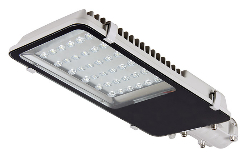 3Установка скамейки (включая стоимость скамейки)1шт5060,0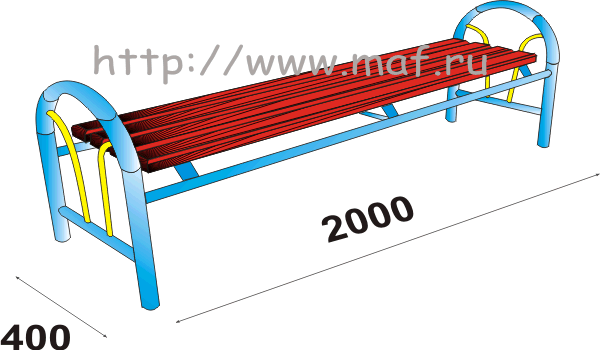 Скамейка со спинкой1шт20980,0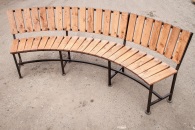 Скамейка со спинкой1шт8500,0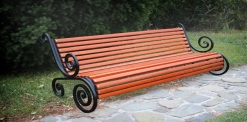 Цветник 1шт38450,0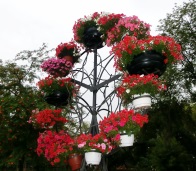 4Установка урны (включая стоимость урны)1шт830,0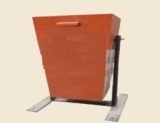 № п/пнаименованиеЕдиница измеренияСтоимость,рублейрисунок1оборудование детских и/или спортивных площадокКачели «Колыбель»1 шт12788,0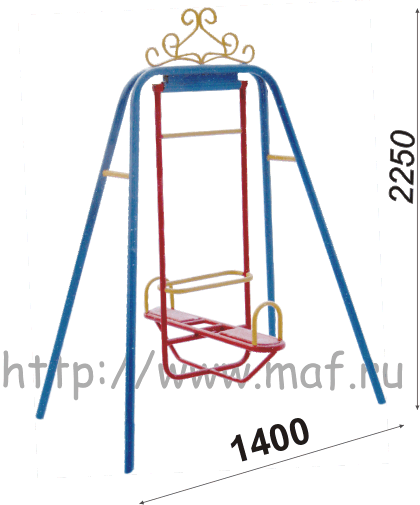 Качели двойные1 шт29210,0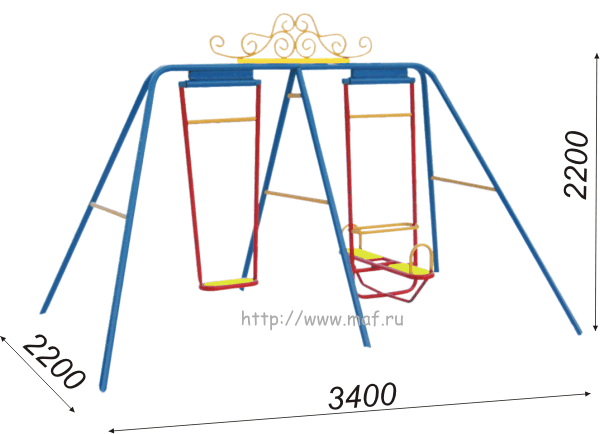 Качели шт13823,0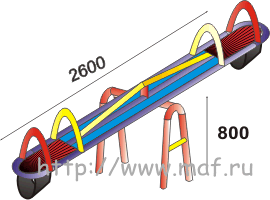 Спортивный комплексшт43930,0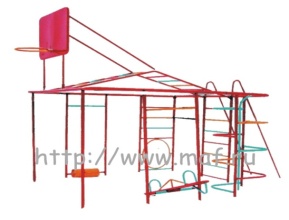 Спортивный комплекс «Универсал 2» Состав:баскетбольный щит, скамья. барабан для ног , качалка – лодочка, рукоход наклонный, лесенка. шведка. турникшт90888,0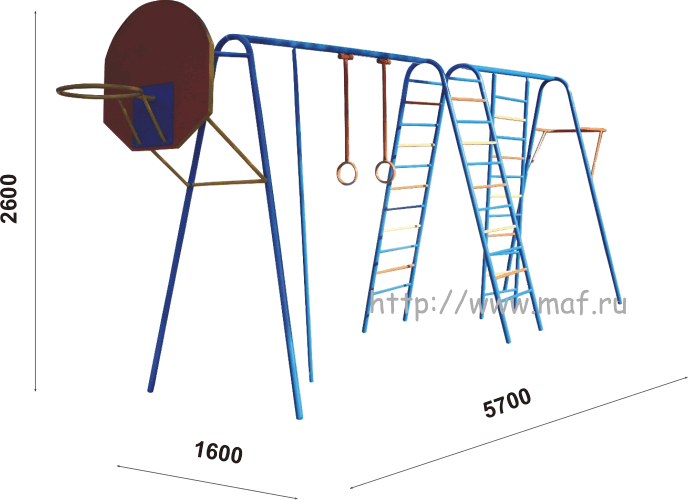 Детский комплексшт48599,0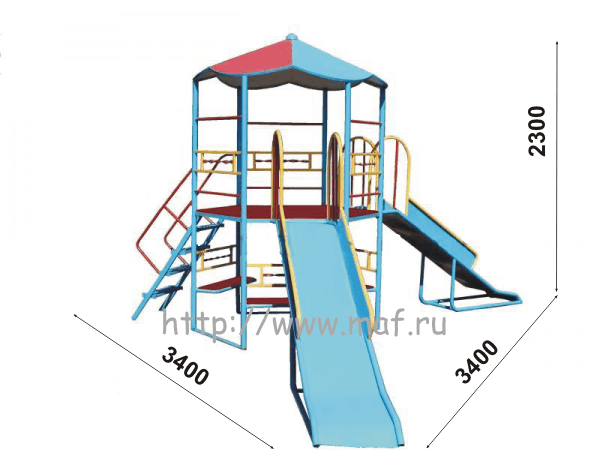 песочницашт5186,0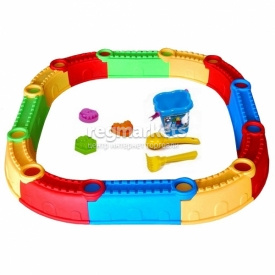 2оборудование автомобильных парковок3озеленение территорий4оборудование мест отдыха